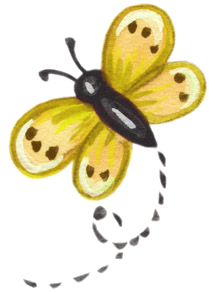 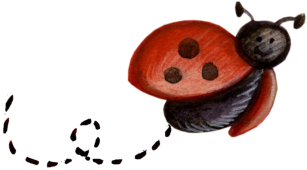 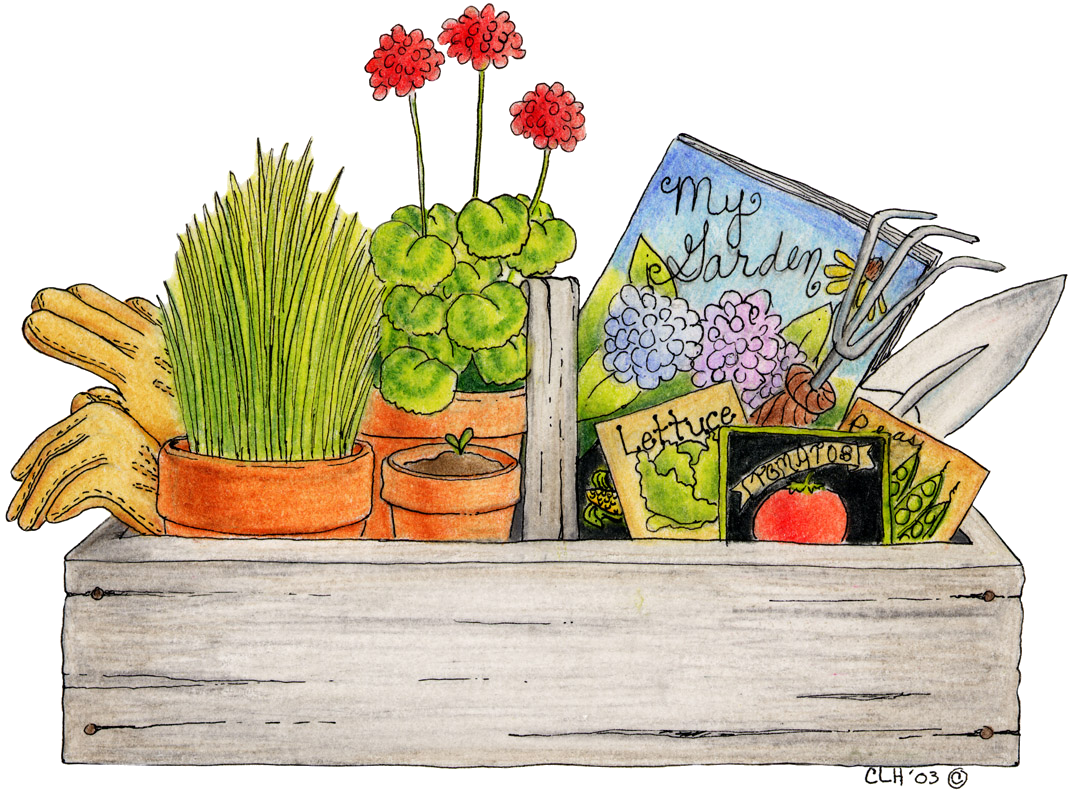 Spinach Salad with Poppy Seed DressingDesiree Jensen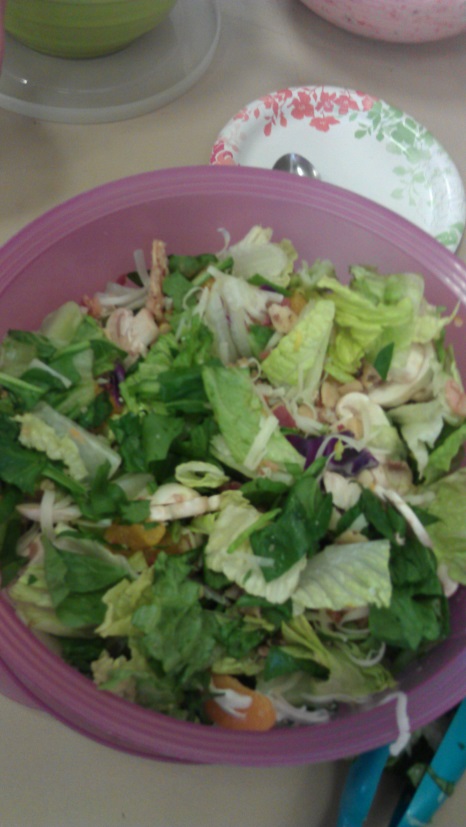 Salad  Lettuce and Spinach1 Can Mandarin oranges, drainedSliced MushroomsBacon BitsSwiss cheeseButtered Almonds (see below)Poppy Seed Dressing:½ C. White Vinegar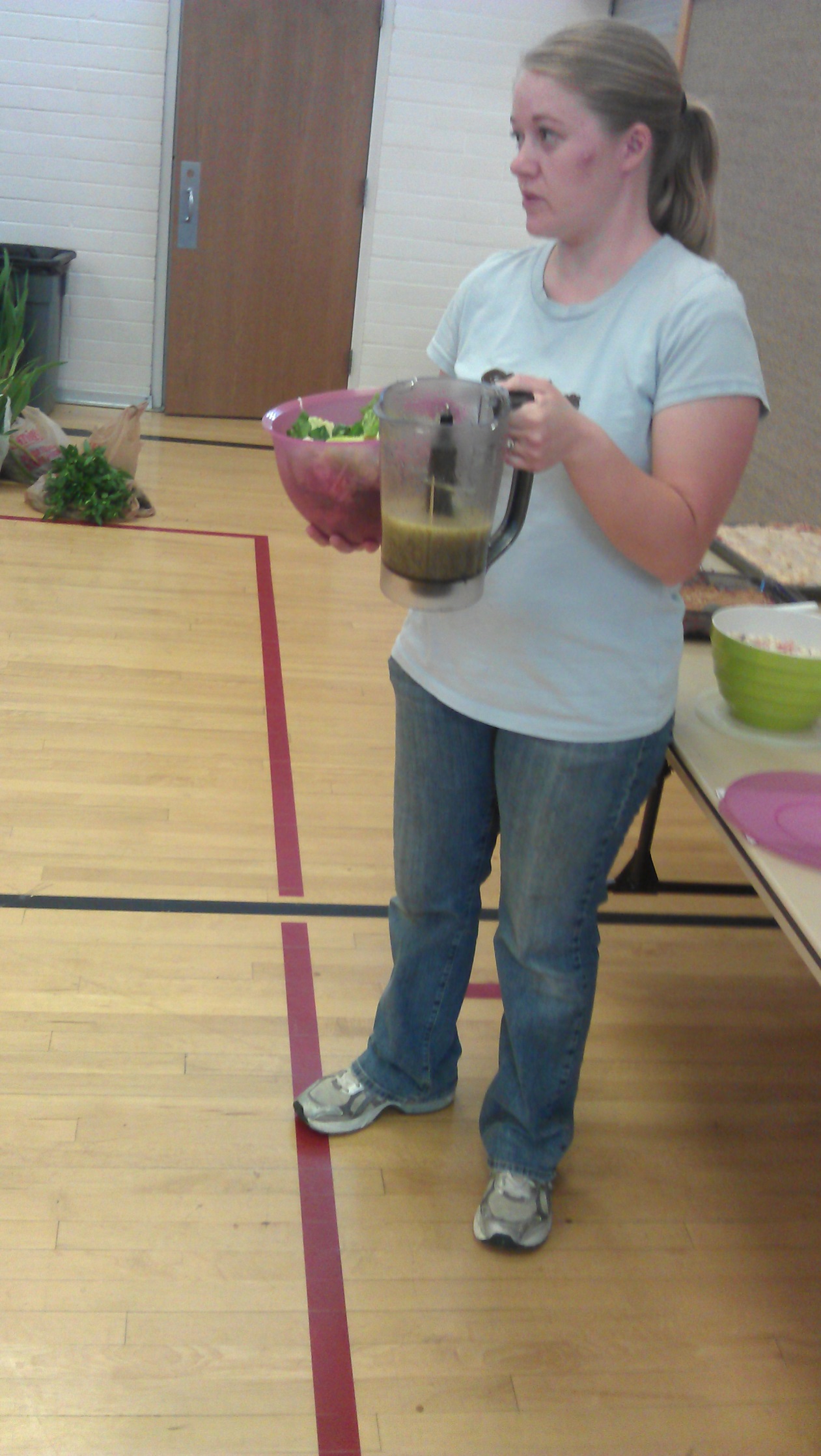 ½ C. Sugar2 T. Poppy Seeds1 T. Regular Mustard1 T. Grated onion (small grate)½ t. Salt1 C. OilBlend all but oil together.  Slowly add oil.Buttered Almonds¼ C. Almond slices1 ½ T. Sugar1 T. Melted butterBlend Sugar and Butter.  Coat almonds and spread on tinfoil lined baking sheet.  Bake at 350 for 10-15 min. or until lightly browned, but not dark.  Let cool completely. Spinach Strawberry SaladViola Ricks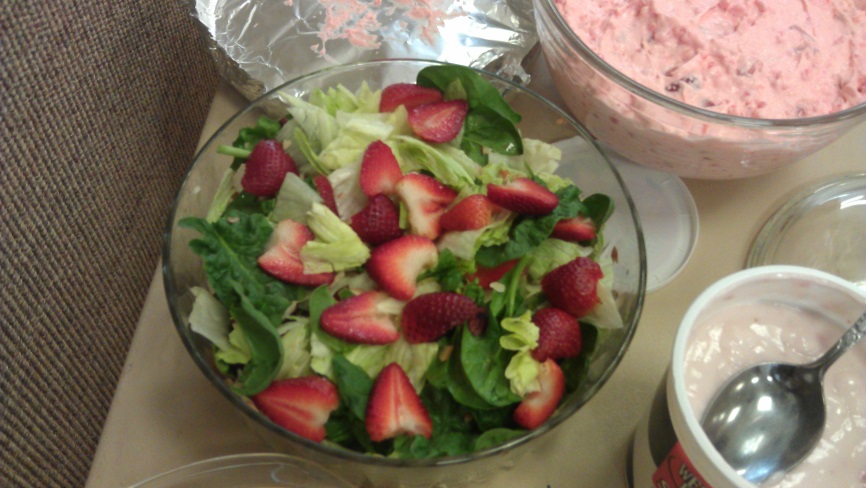 Baby SpinachIceberg Lettuce or any mix of greensSliced StrawberriesSliced AlmondsCraisinsServe with Strawberry Yogurt as dressing.Pasta SaladMonica Koyle4 C. Uncooked Pasta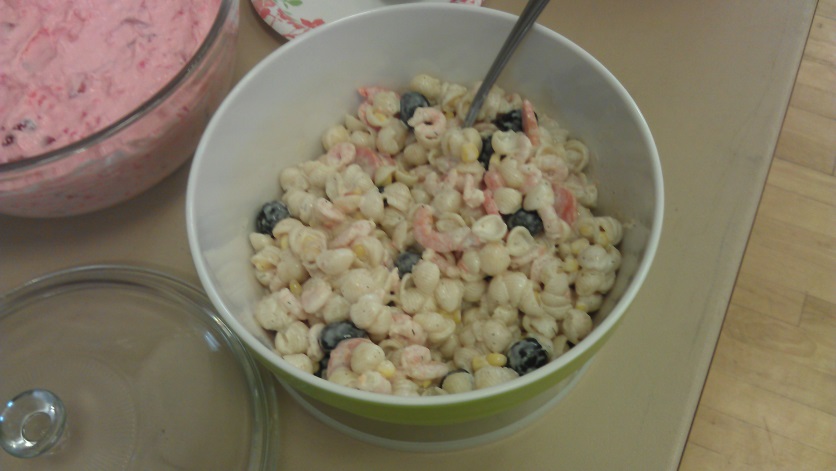 1 Can Corn1 Can Carrots1 Can Whole OlivesCooked ShrimpMayonnaiseSpices to tasteCook pasta, then rinse with cold water and drain.  Combine the rest of the ingredients and refrigerate.Broccoli SaladJulie Garner4 C. Chopped Broccoli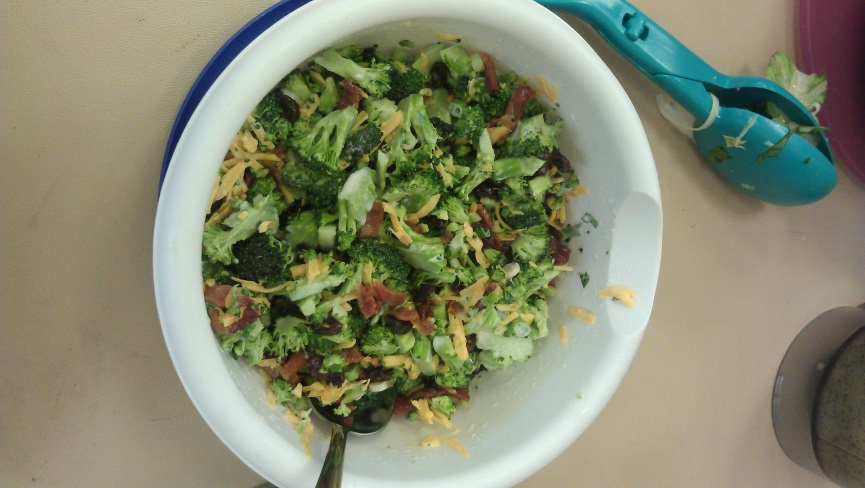 ¾ C. Mayonnaise2 T. Vinegar¼ C. Sugar½ C. Red or Green onions (I use less)½ C. Grated CheeseRaisins or Craisins (optional)Mix together and refrigerate a few Hours.Fiesta Bean SaladRebecca Harris1 Can (15 oz.) Red Beans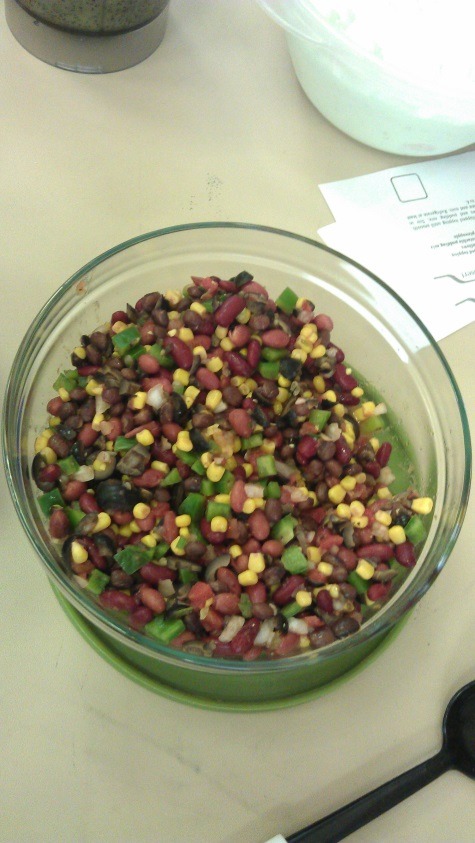 1 Can Black Beans1 Can Kidney Beans1 Can Corn1 Can Olives, chopped1 Can Diced tomatoes with Chilies½ to 1 Onion, chopped2 T. Lime Juice1 T. Lemon JuiceCilantro to tasteSouthwest or Mexican seasoning to tasteSalt & Pepper to TasteCombine all ingredients and let set in fridge for a couple of hours or overnight to let flavors marinate together.  Serve over tortilla chips.Jell-O Pudding Fruit SaladKimberlee Harris1 (3 oz.) pkg. Tapioca Cook & Serve Pudding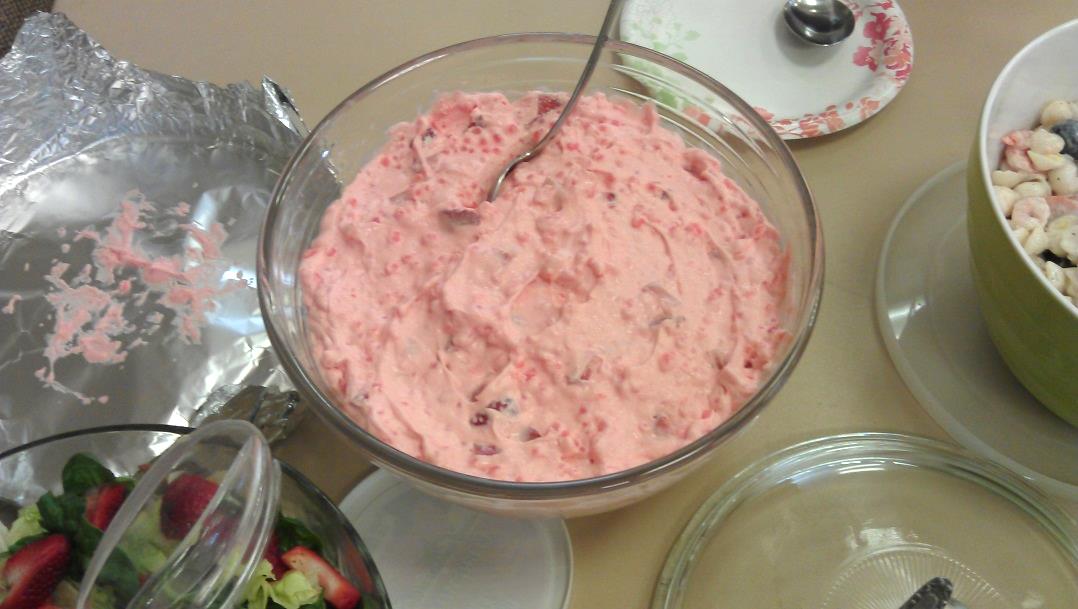 1 (3 oz.) pkg. Vanilla Cook & Serve Pudding1 (3 oz.) pkg. Jell-O Gelatin (Flavor to match fruit)3 C. Water1 (8 oz.) Container of Cool Whip½ lb. FruitCombine Puddings, gelatin, & Water in a medium pot.  Bring to a boil and then pour into a casserole dish & refrigerate over night.  Next day, mix cool ship & fruit.  Stir until smooth. Enjoy!Rhubarb CrunchAmy Larson4 cups diced rhubarb – spread evenly in 9 x 13 pan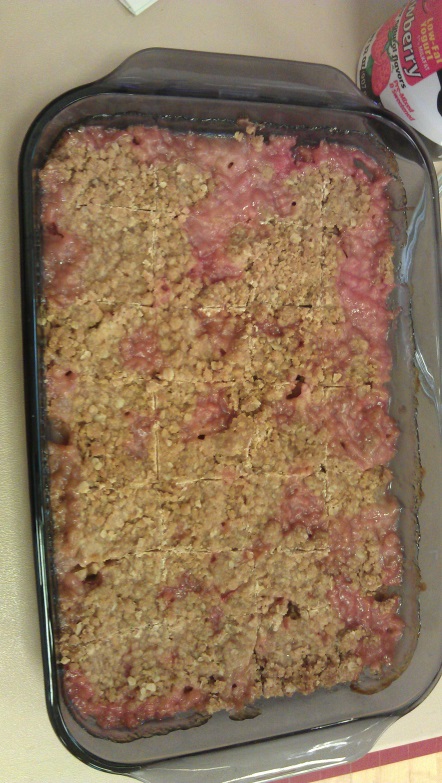 Thickening:¾ C sugar2 Tbsp. Corn Starch1 C Water½ tsp. vanilla Topping:1 C flour¾ C Oatmeal1 C Brown Sugar1 tsp. cinnamon½ melted butterBake in 350 Oven for 40 t0 50 minutes.Congo BarsDeanna Higens2 1/2 cubes margarine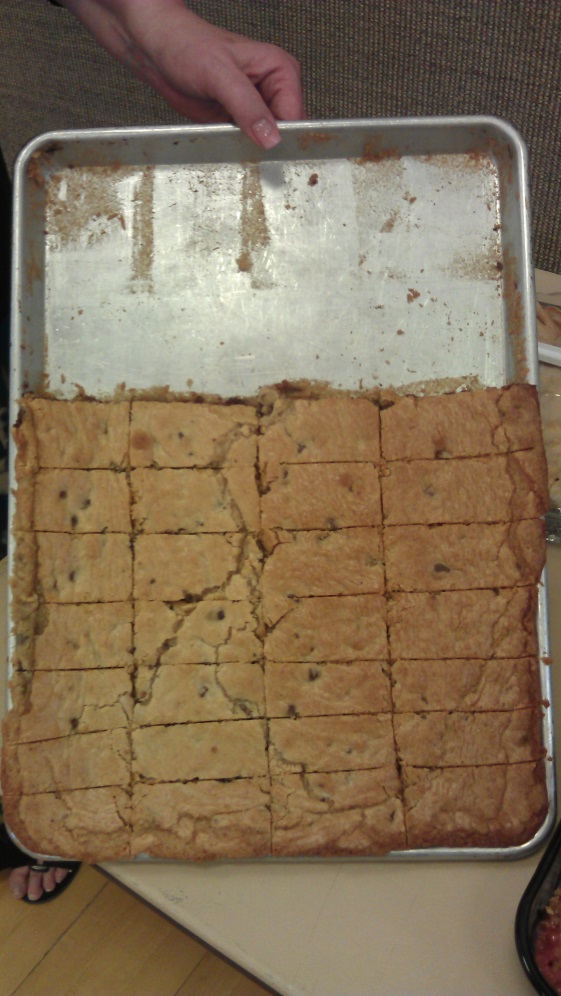 2 cups brown sugar2 cups sugar6 eggs 2 tsp vanilla1 tsp saltMix together wellAdd 4 cups flour 1 Tbls baking powder2 cups chocolate chipsPour into a jelly roll pan.  Bake for 30 minutes. Cool and cutOrange SaladMary Jane Ricks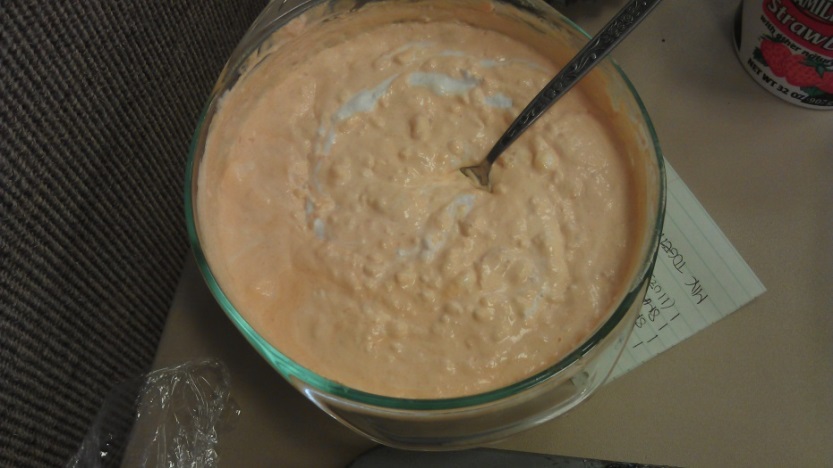 1 Small Cottage Cheese1 Small Orange Jell-O1 Small Cool Whip1 (11 oz.) Mandarin OrangesMix together & Refrigerate until set.Fruit Pistachio DessertJanet Wright1 (16 oz.) Container Whipped Topping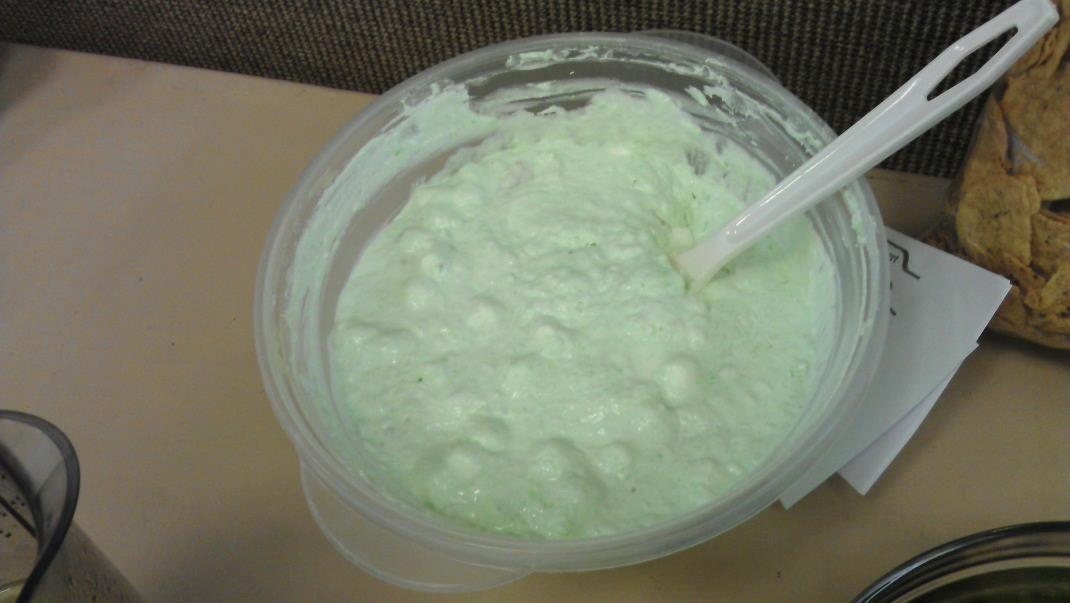 1 C. Miniature Marshmallows1 (6 oz.) pkg. Instant Pistachio pudding mix1 (16 oz.) Can Crushed Pineapple½ C. Chopped NutsIn a large bowl, stir whipped topping until smooth.  Add marshmallows and pudding mix.  Stir in pineapple with juice and nuts.  Refrigerate at least 1 hour.  Serves 5-6Rhubarb Slab PieJoanne Stradling3 ¼ C. Flour1 C. Butter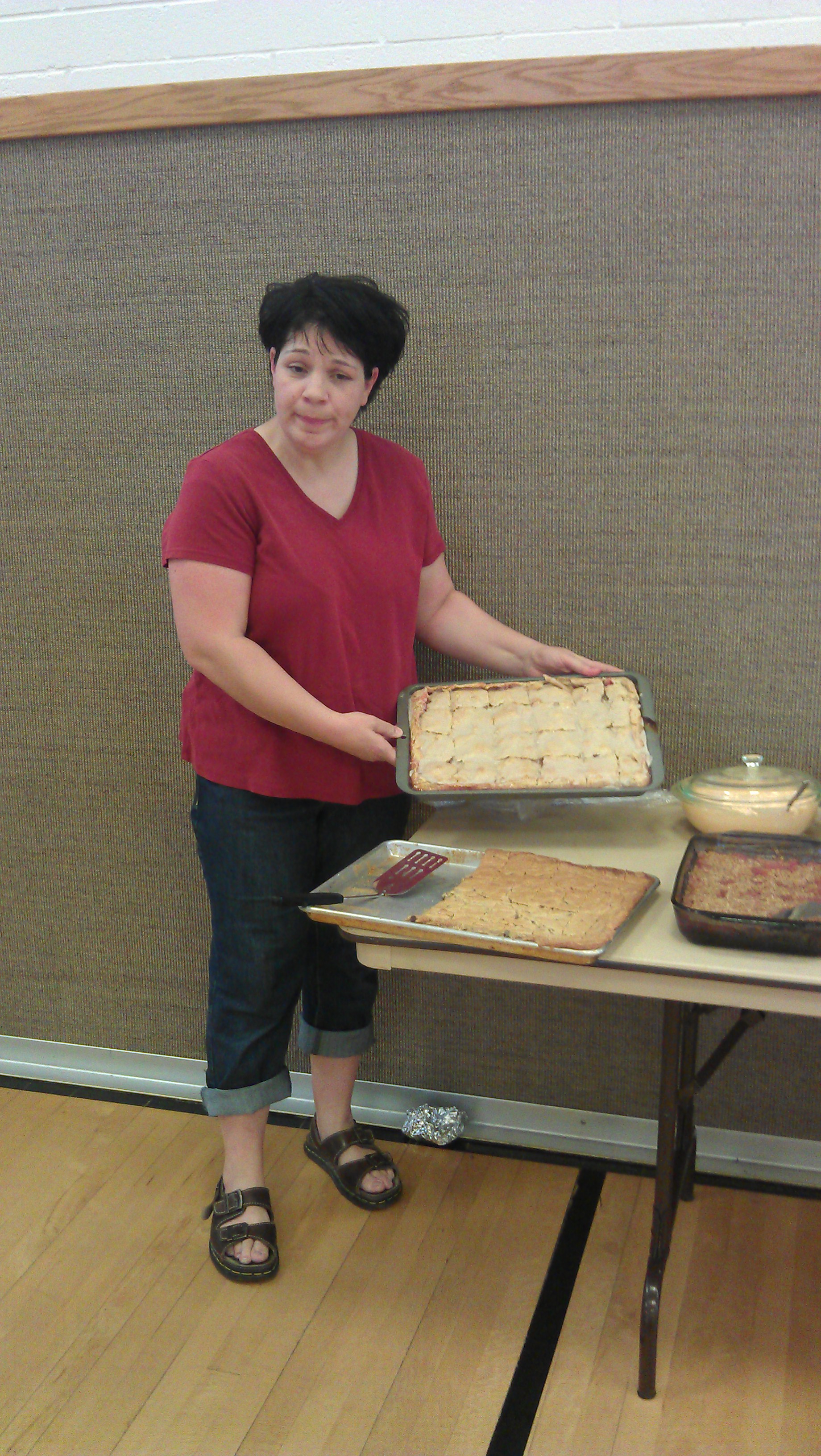 1 Egg yolk1 t. Salt¾ C. Milk plus 1-2 T.10 C. Chopped Rhubarb2 ½ C. Sugar10 T. FlourMix flour & salt.  Cut in butter.  Combine egg yolk & ¾ C. Milk; add to flour mixture with a fork until all is moistened. Add 1-2 T. milk as needed.  Divide into 2 balls; one slightly larger than the other.  Roll out larger ball to fit 15X10 pan.  Press up & a little over sides.  Combine rhubarb with sugar & 10 T. flour and add to pan.  Roll top crust to fit.  Fold bottom crust over top then seal and brick top.  Bake at 375 for 45-55 min.  Top with glaze or before baking, brush with milk & sugar.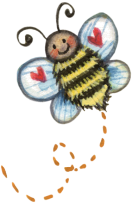 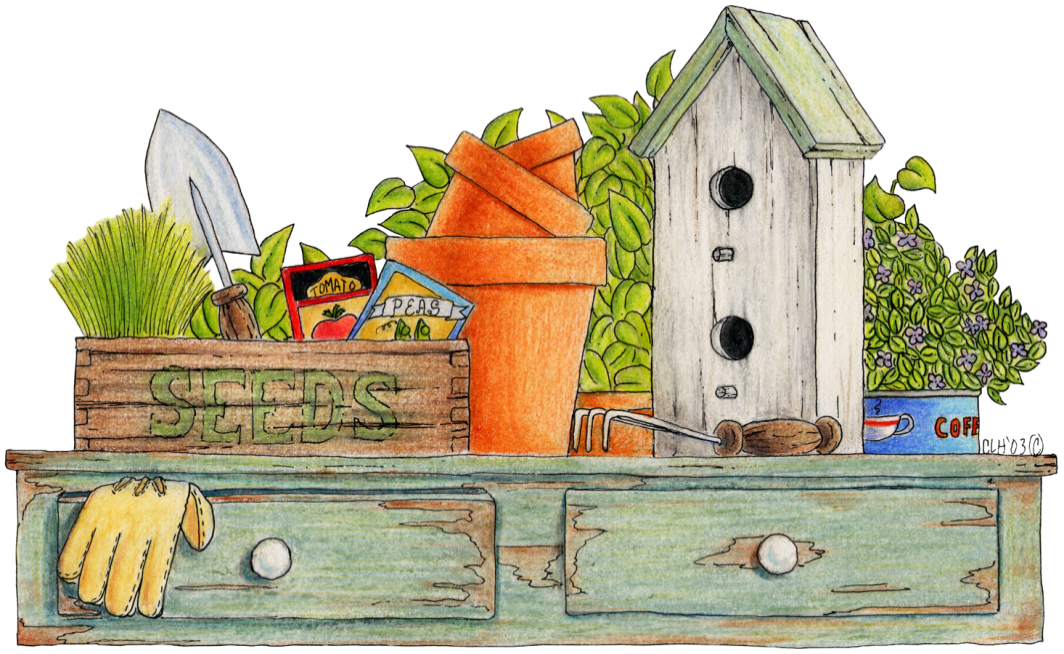 